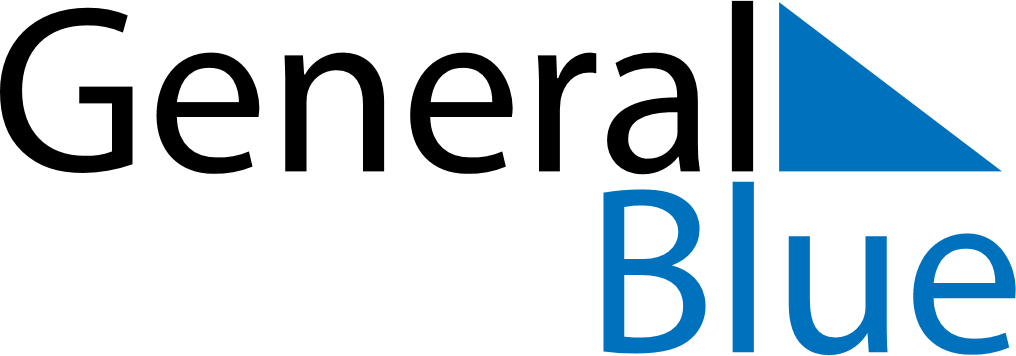 January 1820January 1820January 1820January 1820January 1820SundayMondayTuesdayWednesdayThursdayFridaySaturday12345678910111213141516171819202122232425262728293031